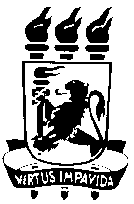   de Pernambuco de  e  HumanasPRÉ-BANCA DE Autor(a): [nome d@ discente em negrito]Título: [título em negrito] Examinadora: [nome do orientador]; [nome do membro externo ou primeiro membro interno]; [nome do (segundo) membro interno]  : (   )       (   )   as  : – ______________________________________________________________________________________________________________________________________________________________________________________________________________________________________________________________________________________________________________________________________________________________________________________________________________________________________________________________________________________________________________________________________________________________________________________________________________________________________________________  reapresentação ()  ____/____/____( de 01 ,  de 03 meses marcados  )Reprovação:   há  de  o  da  ; É reapresentação e  satisfaz as    . do Avaliador: :